REGOLE per la PREVENZIONE del RISCHIO COVID-19 per DOCENTI I.C. Castiglione 1 - Sc. Primaria e Secondaria ATTENZIONE: IN CASO DI ULTERIORI MODIFICHE DELLE NORMATIVE O PER AGGIORNAMENTO DEI PROTOCOLLI DISPOSTI PER IL CONTENIMENTO DELLA PANDEMIA LA PROCEDURA VERRA’ INTEGRATA O MODIFICATA, EVIDENZIANDO LE MODIFICHE APPORTATE 1. Tutto il personale ha l’obbligo di rimanere al proprio domicilio in presenza di temperatura oltre i 37.5° o altri sintomi simil-influenzali e di rivolgersi al proprio medico di famiglia e all’autorità sanitaria.  2. È vietato accedere o permanere nei locali scolastici laddove, anche successivamente all’ingresso, sussistano le condizioni di pericolo (sintomi simil-influenzali, temperatura oltre  37.5°, provenienza da zone a rischio o contatto con persone positive al virus nei 14 giorni precedenti, etc.) stabilite dalle Autorità sanitarie competenti.  3. Ogni lavoratore ha l’obbligo di rispettare tutte le disposizioni delle Autorità e del Dirigente scolastico (in particolare, mantenere il distanziamento fisico di un metro, osservare le regole di igiene delle mani e tenere comportamenti corretti sul piano dell’igiene).  4. Ogni lavoratore ha l’obbligo di informare tempestivamente il Dirigente scolastico o un suo delegato (Coordinatore di Plesso) della presenza di qualsiasi sintomo influenzale durante l’espletamento della propria prestazione lavorativa o della presenza di sintomi negli studenti presenti all’interno del Plesso.  5. Va mantenuto il distanziamento fisico di almeno 1 metro lineare nei rapporti interpersonali. La cattedra deve sempre rimanere posizionata a 2 metri lineari di distanza dagli alunni della prima fila.6. La disposizione dei banchi e della cattedra non deve essere modificata. Sul pavimento sono predisposti adesivi per segnalare la disposizione corretta dei banchi (le gambe anteriori dei banchi non devono superare la linea predisposta). 7. Deve essere evitato ogni assembramento nelle sale docenti e presso i distributori di bevande e snack. Recarsi presso i distributori uno alla volta e non sostare nell’area adiacente ai distributori. L’utilizzo delle aule dedicate al personale docente e dei distributori di bevande e snack è consentito nel rispetto del distanziamento fisico di almeno 1 metro tra i fruitori, dell’uso della mascherina, del ricambio d’aria degli ambienti.  8. Si raccomanda l’utilizzo delle comunicazioni telematiche per tutte le situazioni personali non urgenti. Si consiglia di prendere appuntamento, tramite telefono o inviando una comunicazione all’indirizzo segreteria@castiglioneuno.edu.it, per questioni personali o non risolvibili on line. 9. All’arrivo presso il Plesso, farsi misurare la temperatura dall’addetto di turno. Quindi indossare i Dispositivi di Protezione Individuale forniti dall’istituzione scolastica dopo essersi lavati le mani o averle igienizzate. I DPI devono essere mantenuti in tutte quelle situazioni in cui non sia possibile mantenere il distanziamento previsto e in tutti gli spostamenti compresi l’entrata e l’uscita dal Plesso. Indossare la mascherina come indicato dalle istruzioni presenti sulla lettera di consegna della stessa. 10. I DPI vengono consegnati ai docenti dai Referenti della Sicurezza di ogni plesso mano a mano che viene consegnata alla scuola la fornitura MINISTERIALE. I DPI utilizzati devono essere smaltiti in appositi contenitori. Per lo smaltimento delle mascherine chirurgiche saranno presenti alcuni bidoni a pedali da usare soltanto per questo tipo di rifiuto. 11. Si comunica che l’attività di educazione fisica in palestra potrà essere effettuata solo se le attrezzature e il locale saranno state sanificate prima dell’ingresso della classe. I docenti interessati riceveranno comunicazione in merito dalla Dirigenza. 12. Per le attività di educazione fisica, qualora svolte al chiuso (es. palestre), dovrà essere garantita adeguata aerazione e un distanziamento interpersonale di almeno 2 metri (in analogia a quanto disciplinato nell’allegato 17 del DPCM 17 maggio a 2020). Nelle primefasi di riapertura delle scuole si richiede di effettuare attività fisiche sportive individuali che permettano il distanziamento fisico piuttosto che giochi di squadra e sport di gruppo.  13. Durante l’ora di religione/attività alternativa la classe sarà divisa in due gruppi usando gli spazi assegnati, rispettando la normativa in base alla quale le classi non si devono mescolare. 14. Durante le lezioni e durante il consumo di merende e/o del pasto a scuola i docenti devono garantire il distanziamento previsto tra gli alunni e dagli alunni e non devono consentire lo scambio di nessun tipo di materiale, scolastico o meno, nonché di cibo e bevande. 15. Durante le lezioni le finestre dovranno essere mantenute sempre aperte. Ove il tempo non lo permettesse, dovranno essere effettuati con regolarità frequenti ricambi dell’aria (consigliato almeno 1 ogni mezz’ora).  16. Si raccomanda l’igiene delle mani e l’utilizzo delle soluzioni igienizzanti messe a disposizione nelle aule e negli altri locali scolastici. Si raccomanda l’utilizzo delle suddette soluzioni, in particolare, prima della distribuzione di materiale agli alunni e dell’utilizzo delle attrezzature presenti in aula (per es. gesso, lavagne e lim). 17. Il docente è tenuto ad igienizzarsi le mani prima dell’inizio della lezione e in caso debba toccare attrezzature o materiali presenti in classe o degli studenti. Il docente che entra in classe (al cambio dell’ora) è tenuto a passare sulla cattedra un panno imbevuto di prodotto igienizzante (contenente alcol al 70%). 18. Sarà necessario favorire una accurata igiene delle mani attraverso lavaggi con il sapone e l’utilizzo di soluzioni igienizzanti. Fa parte della cura educativa dei Docenti sensibilizzare gli alunni ad una corretta igiene personale ed in particolare delle mani evidenziando la necessità di non toccarsi il volto, gli occhi. È necessario leggere attentamente e richiamare anche l’attenzione degli alunni sulla cartellonistica anti COVID-19 presente.  19. Si raccomanda di controllare l’afflusso degli alunni ai bagni: gli studenti potranno chiedere di andare in bagno uno per volta durante le ore di lezione, al fine di consentire l’igienizzazione continua dei servizi igienici ed evitare l’assembramento. I Docenti avranno cura di far rispettare i turni di richiesta, annotando sul registro le uscite dei singoli.20. Al termine dell’ultima ora le classi lasceranno il plesso nell’ordine in cui sono entrate (vedi procedura ingresso/uscita); l’uscita dall’aula si svolgerà come segue: il docente controllerà che il passaggio sia libero da studenti, personale o altre classi. Uscirà per primo e vigilerà il flusso di uscita per mantenere il distanziamento fisico dei propri studenti e evitare assembramenti e/o l’incontro con altre classi. I docenti avranno cura di far preparare gli studenti almeno 10 minuti prima della fine dell’ora per poter eseguire l’operazione d’uscita evitando incroci di classe e assembramenti. 21. I docenti della prima ora si dovranno presentare a scuola puntuali al mattino ai seguenti orari: Sc. Primaria Dante Alighieri → 7:50 Sc. Primaria Cesare Battisti → 7:50 Sc. Primaria di Medole → 7:55 Sc. Secondaria P. C. Beschi → 7:50 Sc. Secondaria di Medole → 7:50 22. La procedura per l’ingresso all’edificio delle classi è la seguente: - i genitori, o loro delegati, accompagnano gli studenti fino al cancello del cortile della scuola senza entrare (per la primaria di Medole fino al punto di accesso stabilito). ATTENZIONE: per nessun motivo il docente deve far avvicinare un genitore. Per qualsiasi necessità si utilizzano le comunicazioni telefoniche. - gli studenti entrano in cortile con la mascherina e si posizionano nella corsia di appartenenza della propria classe a distanza dai compagni. - i docenti si posizionano davanti alla postazione assegnata alla propria classe e, seguendo l’ordine indicato in procedura, entrano nel Plesso seguiti dagli alunni disposti in fila indiana. Le classi devono entrare scaglionate tra loro. 23. I docenti accompagnano tutti gli alunni in classe, controllando che venga rispettata la distanza tra gli stessi.24. Entrando in aula il docente invita gli alunni a sedersi con attenzione ai banchi cercando di mantenere sempre la distanza dai compagni. 25. Dopo che gli alunni si sono seduti e sistemati, si igienizzano le mani uno alla volta con il disinfettante gel che si trova sulla cattedra (o attendono che passi l'insegnante banco per banco) e ricevono la mascherina pulita che il docente consegna loro. Tale mascherina andrà indossata nei momenti in cui gli alunni non sono seduti al proprio banco, in caso di avvicinamento del docente e qualora le dimensioni dell’aula non permettano il distanziamento fisico di 1 metro tra le rime buccali. Ogni alunno dovrà indossare la mascherina consegnata facendo attenzione a non toccarla e prendendola dagli elastici. Una volta che gli studenti sono tutti seduti e sistemati al banco il docente fa riporre la mascherina con cui gli studenti sono arrivati in apposito sacchetto (che ogni alunno porta da casa). 26. Dopo aver espletato queste procedure, il docente si posiziona dietro la cattedra restando a distanza di 2 m dagli studenti; a questo punto è possibile togliere le mascherine (se la dimensione dell’aula consente di tenere la distanza minima di 1 metro tra le rime buccali). 27. Prima di uscire per andare in bagno l’alunno si igienizza le mani. Al rientro dal bagno non è prevista igienizzazione perché l’alunno si deve lavare bene le mani in bagno. 28. Il docente può muoversi in aula e avvicinarsi agli studenti per assisterli munito di mascherina quando gli alunni indossano la mascherina. 29. L’insegnante di sostegno e l’alunno assistito devono indossare la mascherina chirurgica in caso di distanza inferiore al metro. Nel caso in cui le caratteristiche dell'alunno assegnato all’insegnante di sostegno comportino che lo studente non possa o non riesca a indossare correttamente la mascherina in modo che copra naso e bocca, l’insegnante dovrà indossare i DPI previsti per la scuola dell’infanzia (visiera o occhiali di protezione, nonché grembiule e consigliata mascherina FFP2). 30. Il docente non deve spostare la cattedra dal luogo in cui si trova, Per mantenere la distanza di sicurezza di due metri dagli alunni. 31. E’ fatto divieto ai docenti di portare a casa materiale didattico, della scuola o degli studenti, anche se per effettuare le correzioni.MENSA 1. Le classi che usufruiscono del servizio mensa si recheranno nei locali adibiti accompagnati dal docente. Ogni classe occupa il locale assegnato alla stessa, opportunamente separato da altre classi. Gli alunni occupano i posti a sedere mantenendo la distanza minima di un metro. 2. La distribuzione del pane dovrà avvenire con l’utilizzo delle pinze appositamente disposte. 3. La distribuzione della frutta avverrà esclusivamente con l’utilizzo dei guanti in lattice messi a disposizione nell’apposita cesta. 4. Per evitare sprechi e ridurre al minimo il passaggio dei contenitori è preferibile che l’acqua venga versata nei bicchieri da un docente. 5. I docenti non devono sostituirsi al personale mensa nella distribuzione delle pietanze, né devono passare i piatti agli alunni. A turno ogni alunno si reca a prendere la propria porzione ed eventuale bis. 6. Per evitare assembramenti è necessario che solo due alunni, o al massimo tre, si mettano in coda davanti al carrello delle vivande, rispettando le dovute distanze. 7. Gli alunni si recheranno al cesto dei rifiuti uno alla volta per gettare gli avanzi. 8. Eventuali criticità riscontrabili durante il servizio mensa dovranno essere comunicate ai responsabili.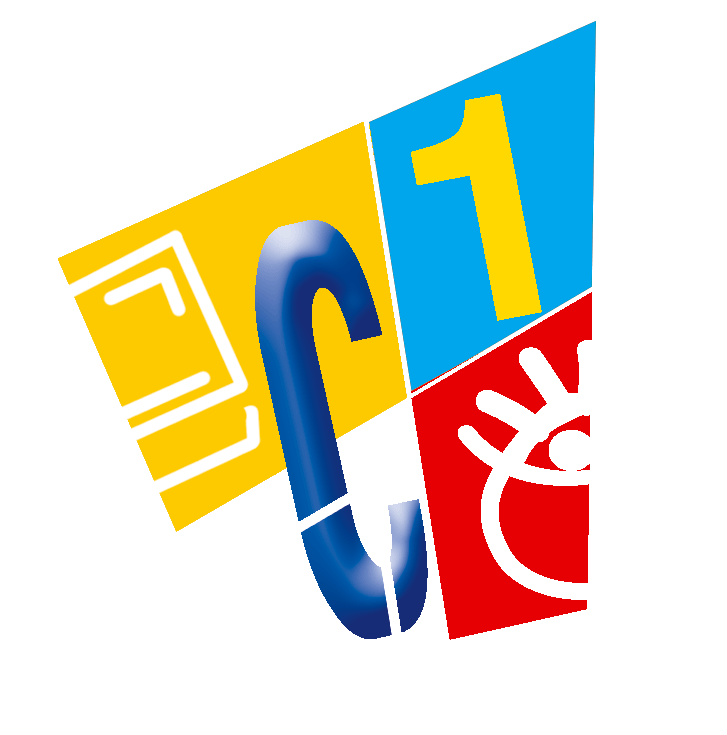 Regole per la prevenzione del rischio covid-19 per docentiAggiornamentoIC Castiglione 1 - Scuola Primaria e Secondaria10/10/2020